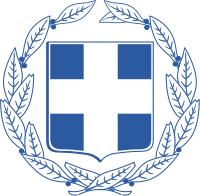 ΕΛΛΗΝΙΚΗ   ΔΗΜΟΚΡΑΤΙΑ	                    ΠΕΡΙΦΕΡΕΙΑ  ΗΠΕΙΡΟΥ     	  ΠΕΡΙΦΕΡΕΙΑΚΗ ΕΝΟΤΗΤΑ	              ΘΕΣΠΡΩΤΙΑΣ	ΕΟΡΤΑΣΜΟΣ ΕΠΕΤΕΙΟΥ ΕΘΝΙΚΗΣ ΑΝΤΙΣΤΑΣΗΣΠρόσκλησηΣας προσκαλούμε να τιμήσετε με την παρουσία σας τις εκδηλώσεις εορτασμού για την Εθνική Αντίσταση, που θα  πραγματοποιηθούν   στην Ηγουμενίτσα  την Κυριακή 26 Νοεμβρίου 2023 Πρόγραμμα ΕορτασμούΚυριακή 26 Νοεμβρίου Ώρα 10:15΄: -Επίσημη δοξολογία στον Ιερό Ναό Ευαγγελισμού της Θεοτόκου της πόλης,  χοροστατούντος του Σεβασμιωτάτου Μητροπολίτου Παραμυθιάς, Φιλιατών, Γηρομερίου & Πάργας κ.κ. ΣΕΡΑΠΙΩΝΟΣ.    -Πέρας προσέλευσης επισήμων για τη δοξολογία,  στην Εκκλησία, ώρα 10:05 π.μ.  Ώρα 10.40΄: Επιμνημόσυνη δέηση και κατάθεση στεφάνων στο Μνημείο Ηρώων της πόλης  Παράλληλες εκδηλώσεις:  την ημέρα του εορτασμού, από την ανατολή ως την δύση του ήλιου θα υπάρξει γενικός  -  σημαιοστολισμός των Δημοσίων και Δημοτικών  Καταστημάτων, των Καταστημάτων των Ν.Π.Δ.Δ.   καθώς και φωταγώγηση τους τις βραδινές ώρες. Παρακαλούνται να ρυθμίσουν: Τα σχετικά με την ιεροτελεστία, η Ιερά Μητρόπολη Παραμυθιάς, Φιλιατών, Γηρομερίου &     Πάργας και το Εκκλησιαστικό Συμβούλιο του Ιερού Ναού της πόλης. Η απόδοση τιμών στους επισήμους κατά την είσοδο και την έξοδο από τον Ιερό Ναό και κατά την άφιξη και αποχώρηση από το Μνημείο Ηρώων, θα γίνει από τη Φιλαρμονική του Δήμου Ηγουμενίτσας  Η Αστυνομική Δ/νση Θεσπρωτίας για την τήρηση της τάξης και την κίνηση των οχημάτων